ZP/7/2023 										Załącznik nr 5  Logo i systemu identyfikacji wizualnej/ kreacji graficznych wydarzenia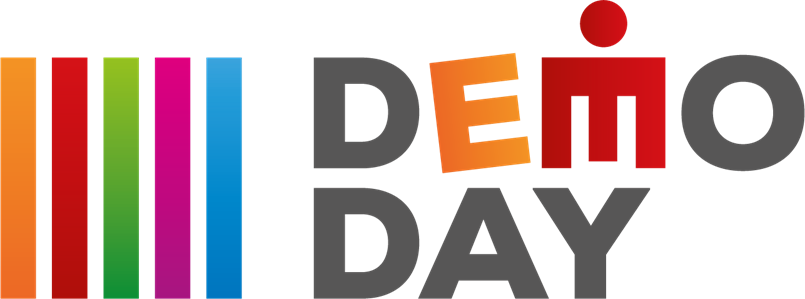 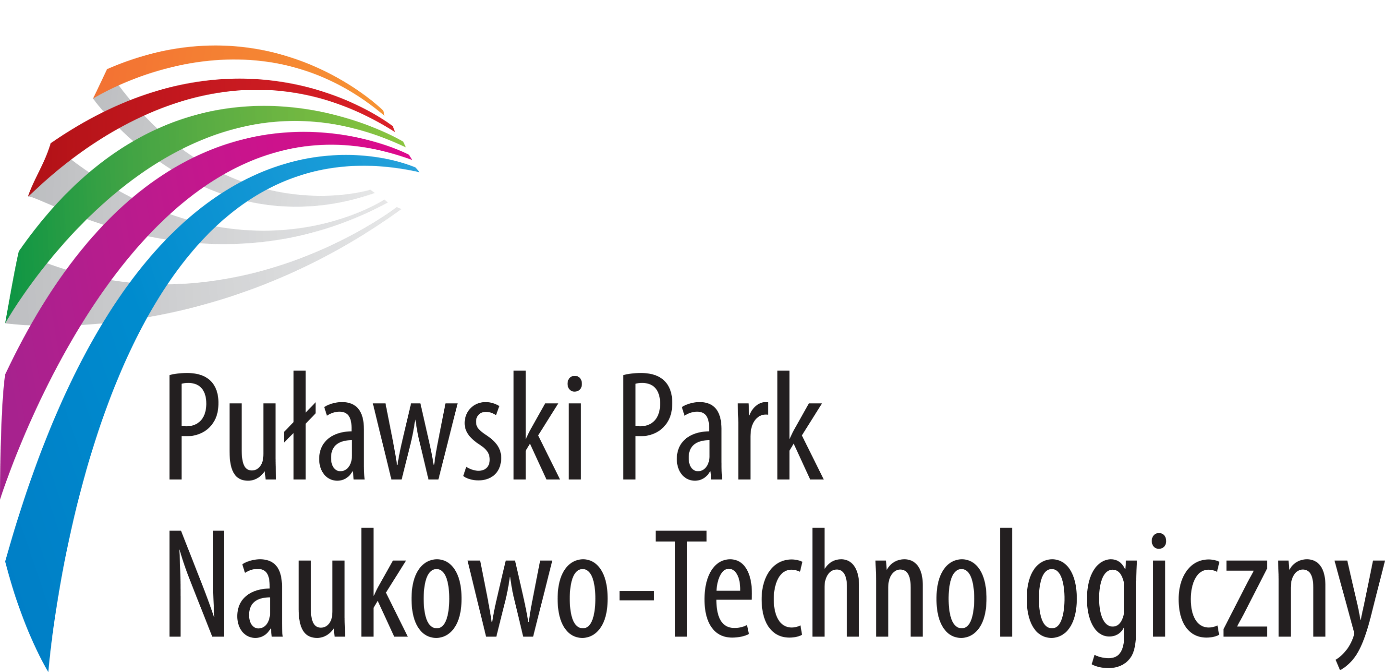 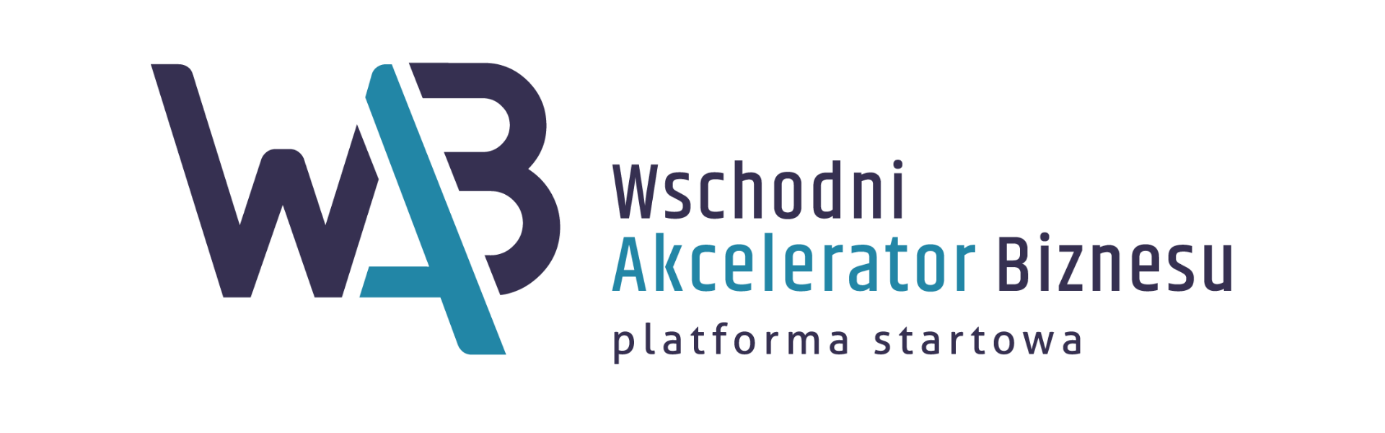 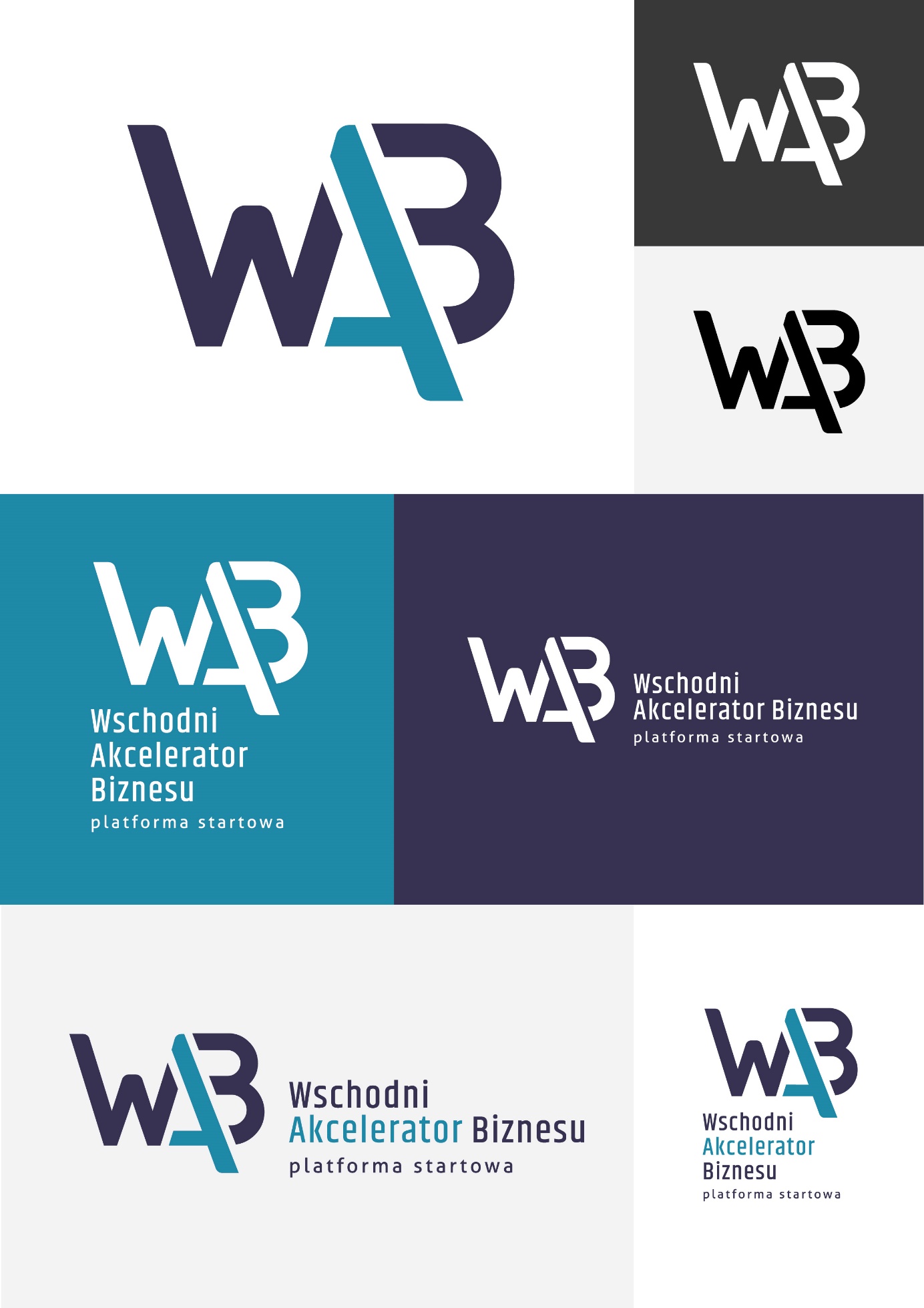 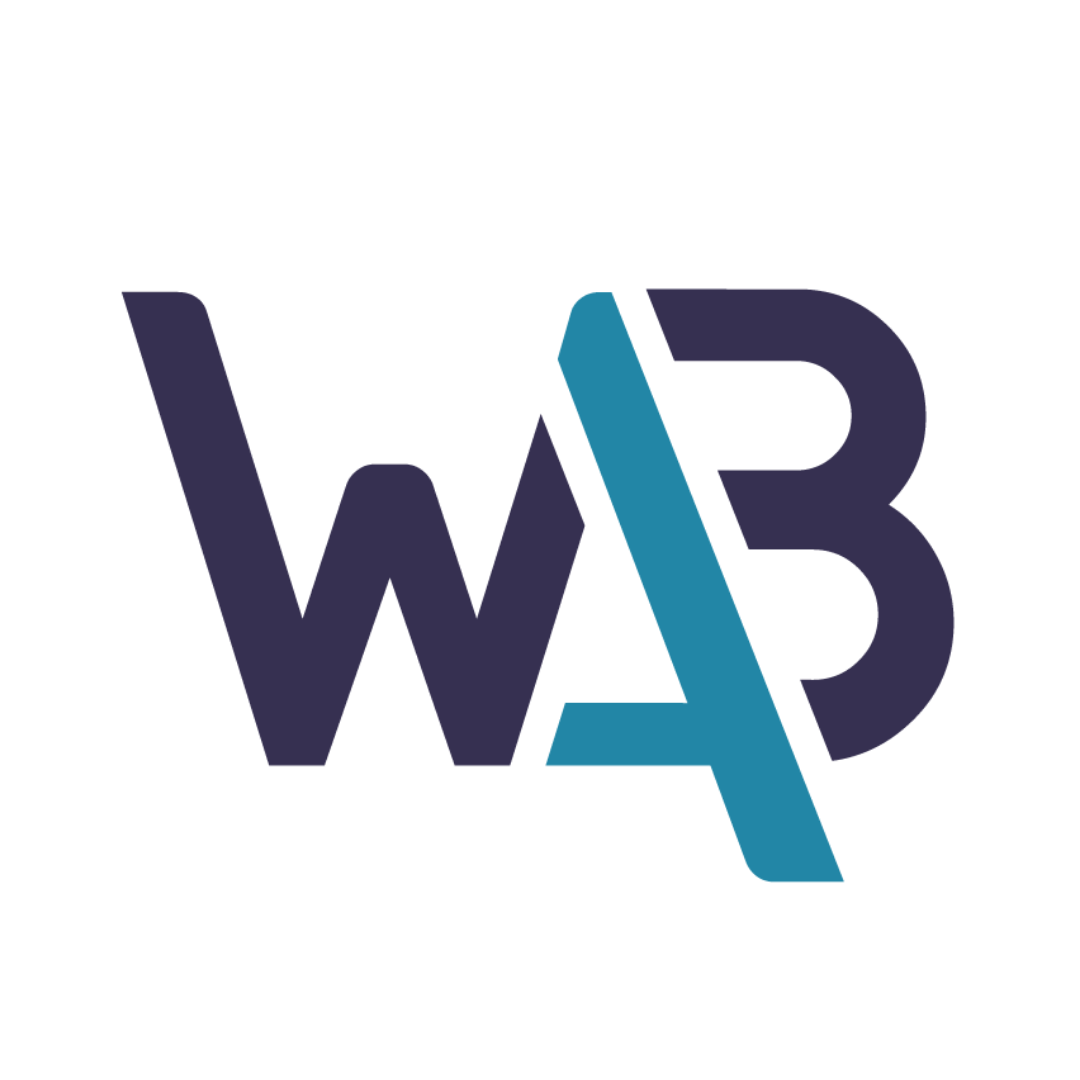 